MAZOWIECKI PROGRAM STYPENDIALNy                                    DLA UCZNIÓW SZCZEGÓLNIE UZDOLNIONYCH – NAJLEPSZA NWESTYCJA W CZŁOWIEKA                                       W ROKU SZKOLNYM 2022/2023Id:  54/23UCZEŃ: PIOTR  PODBIELSKIIndywidualne zajęcia pozaszkolne z języka angielskiego i matematyki: Szkoła Języka Angielskiego Easy English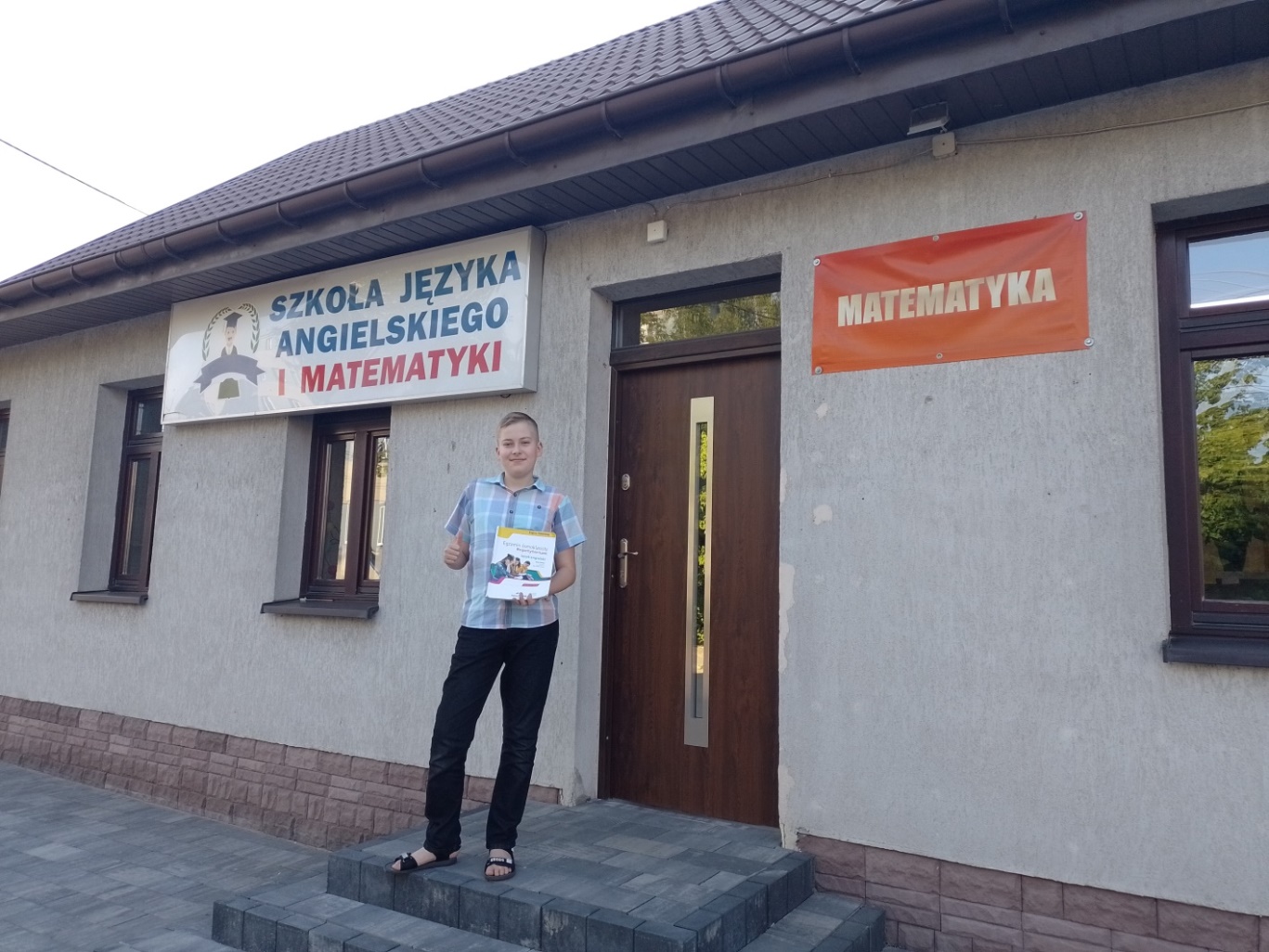 „Nauka jest najcenniejszą rzeczą, jaką posiadamy”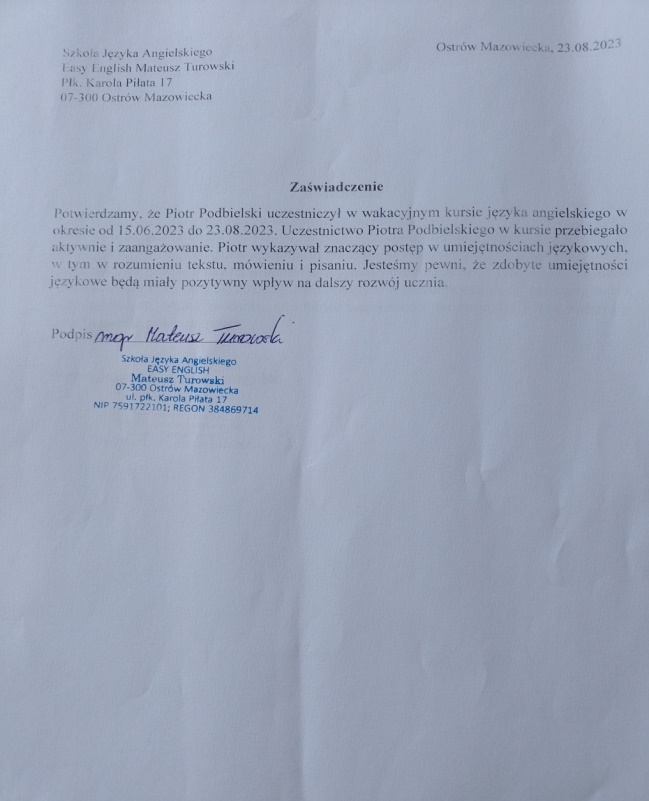 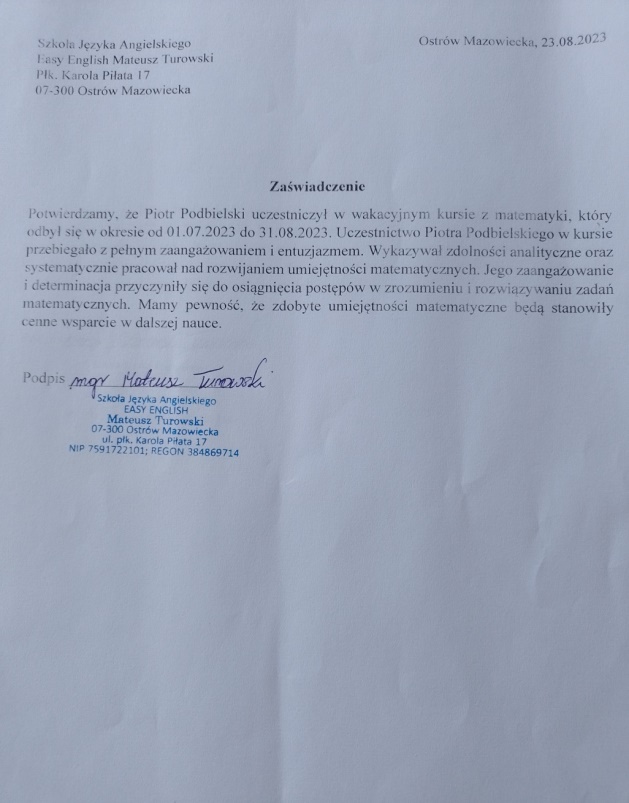 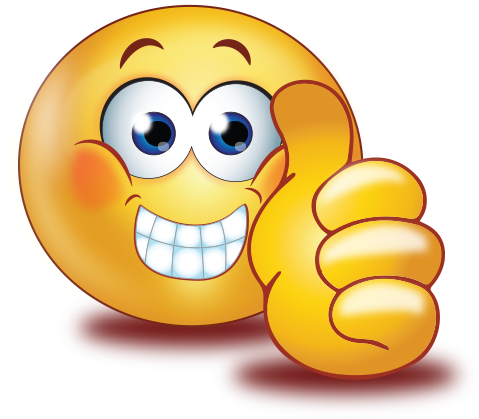 Zakup dodatkowych książek z matematyki   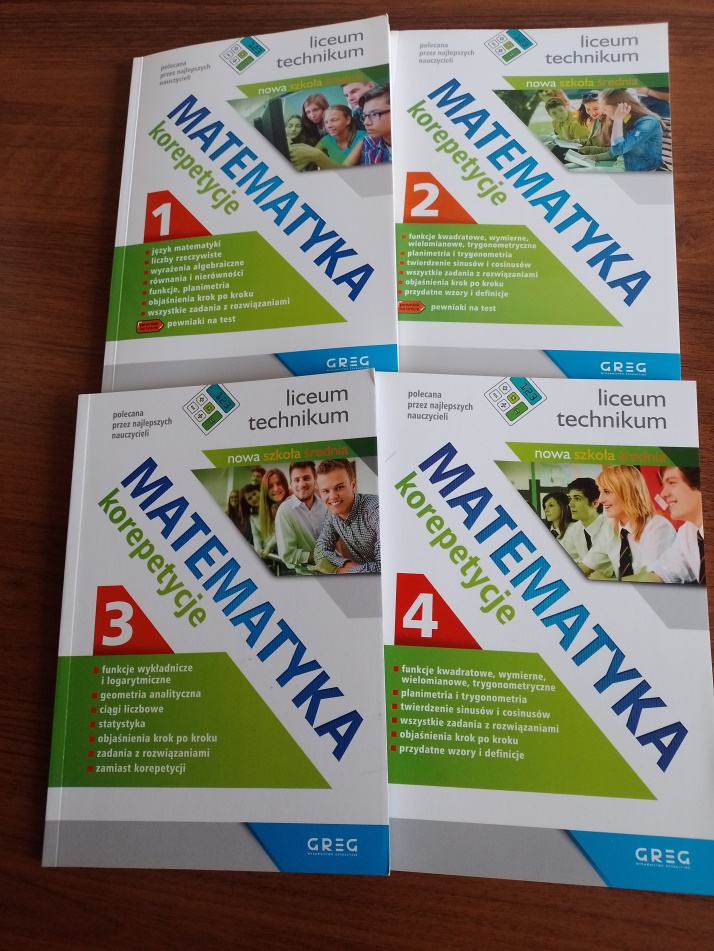 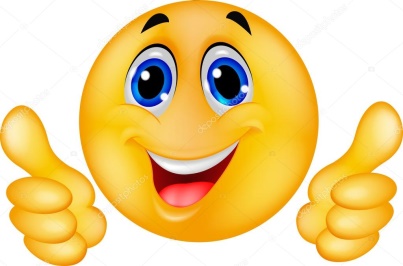 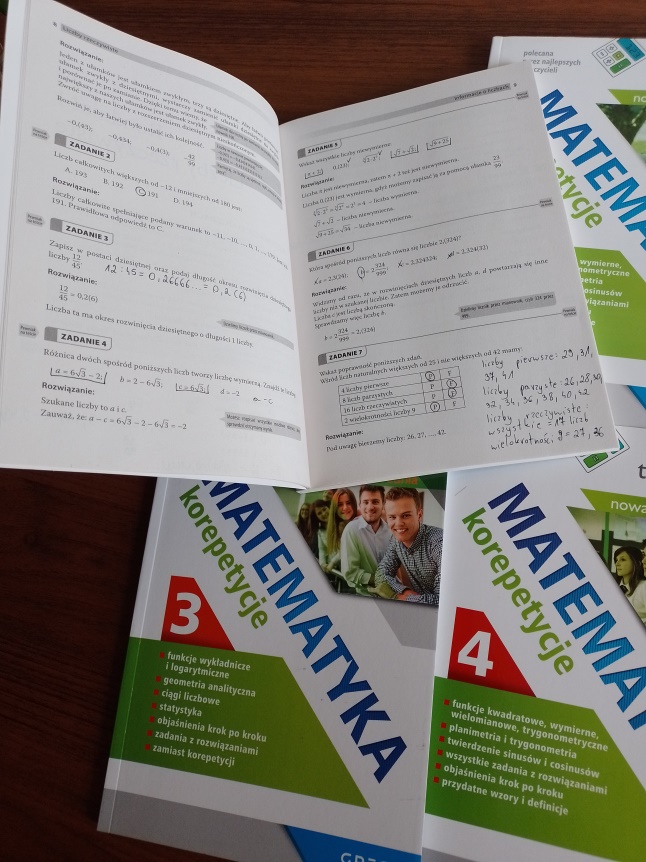 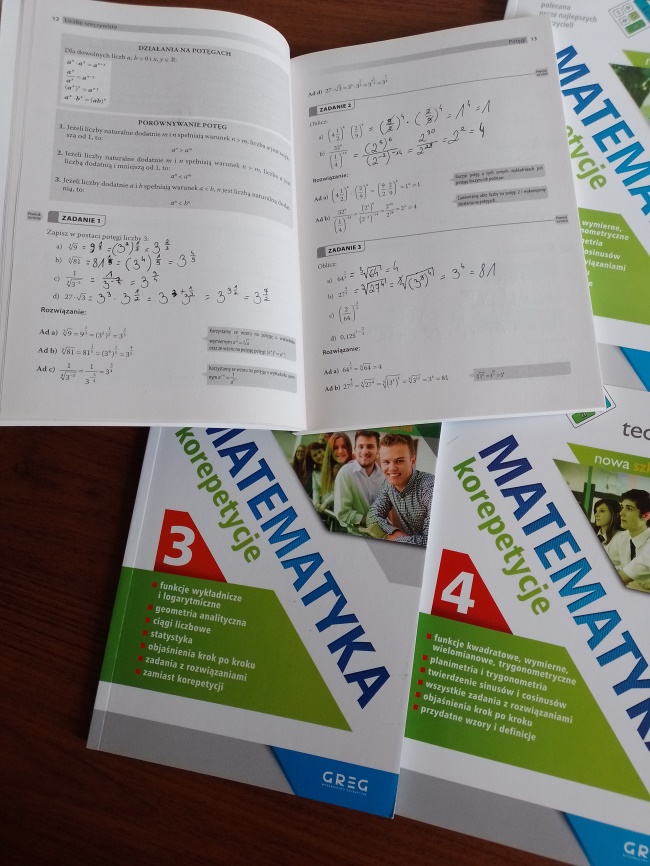 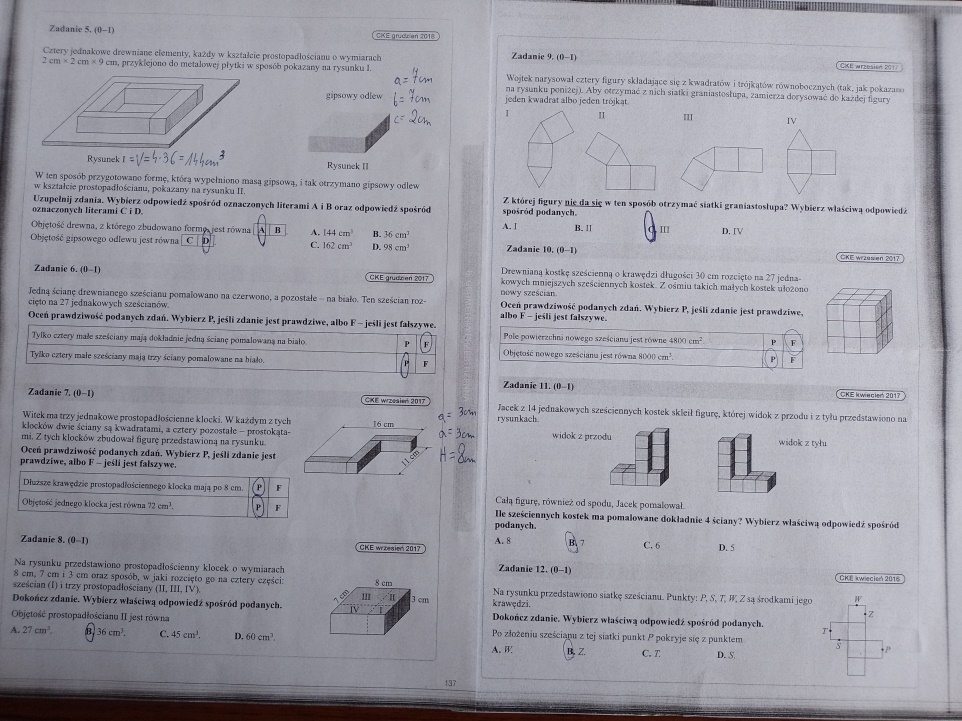 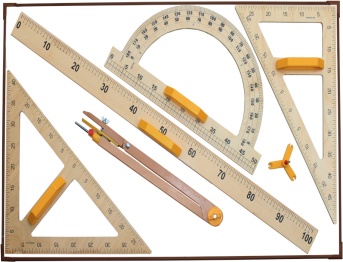 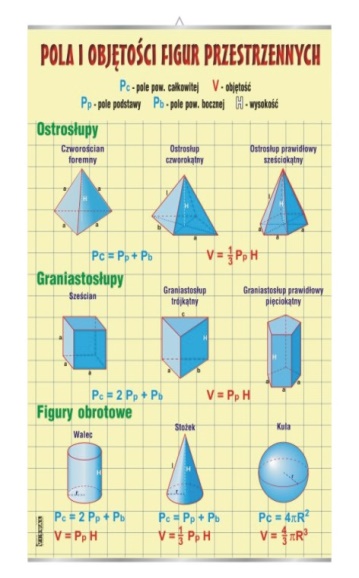 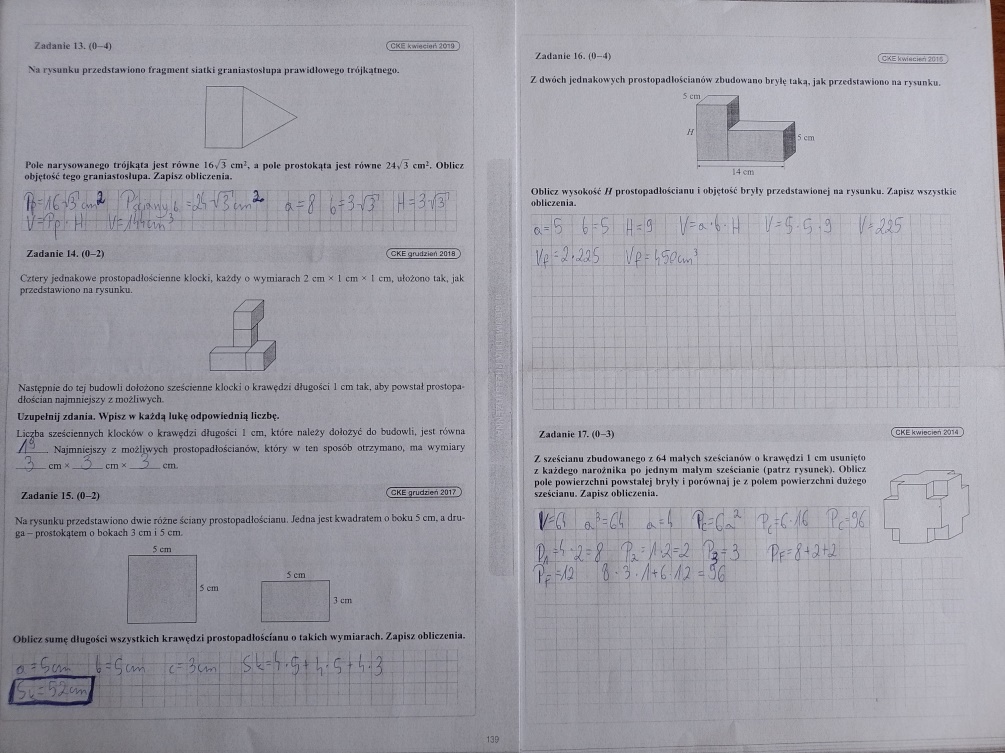 Zakup dodatkowych książek z języka angielskiego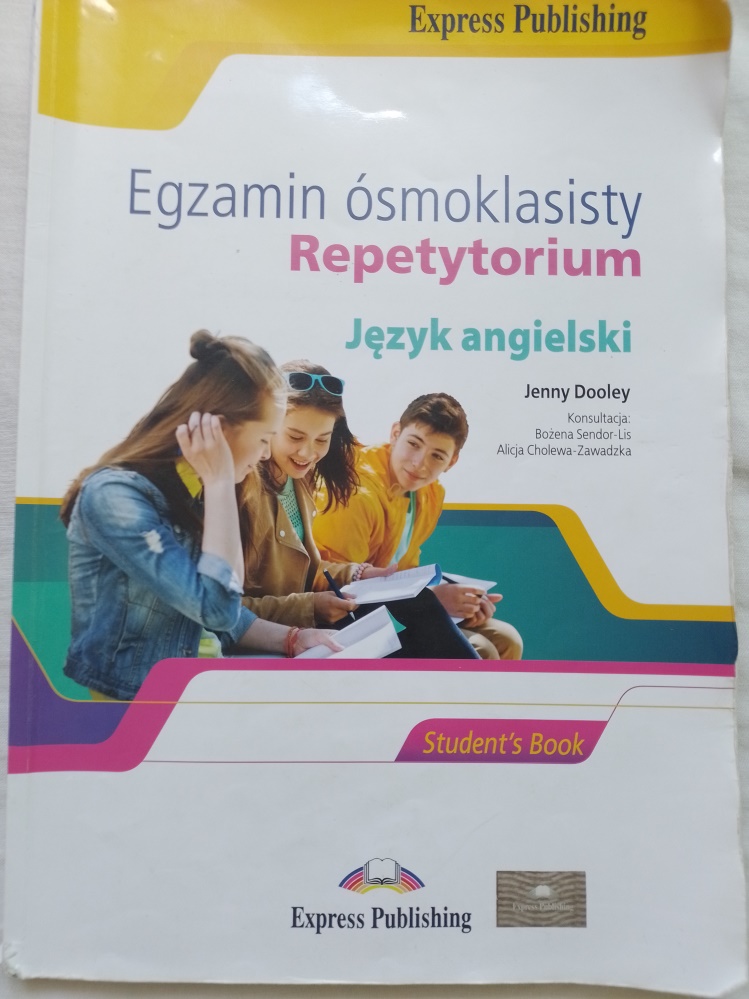 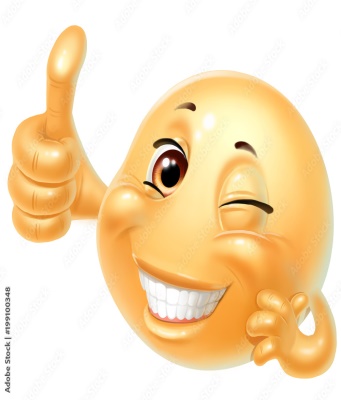 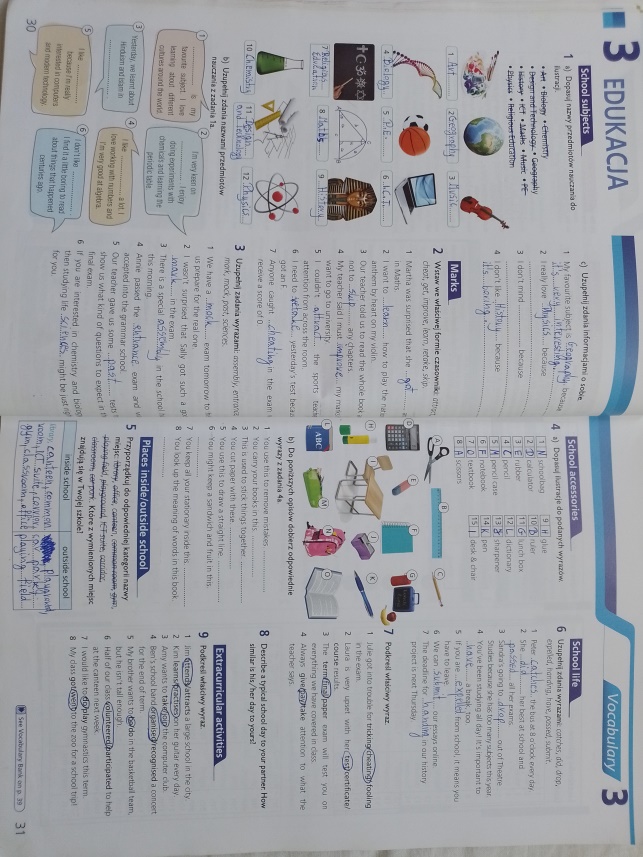 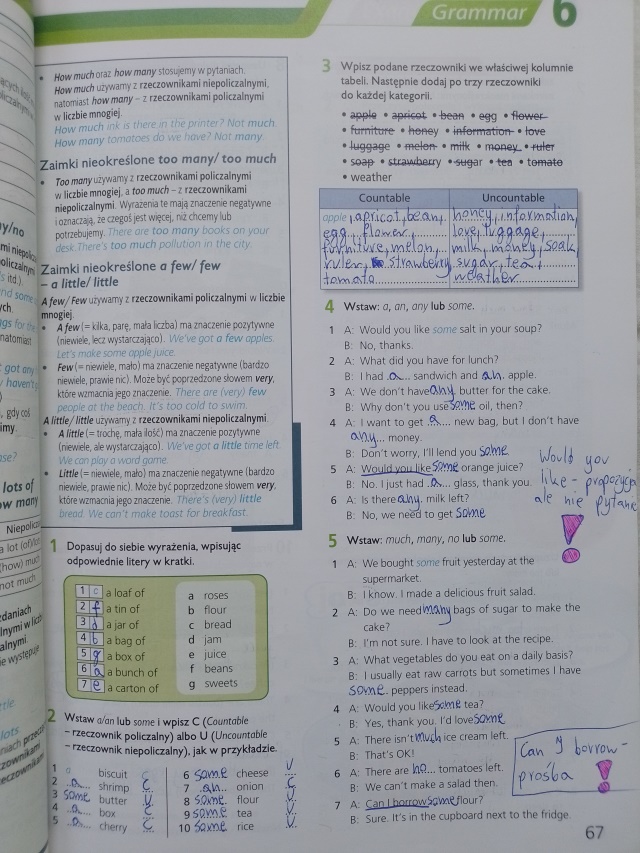 prezentacja             w języku angielskim                   o wybranej tematyce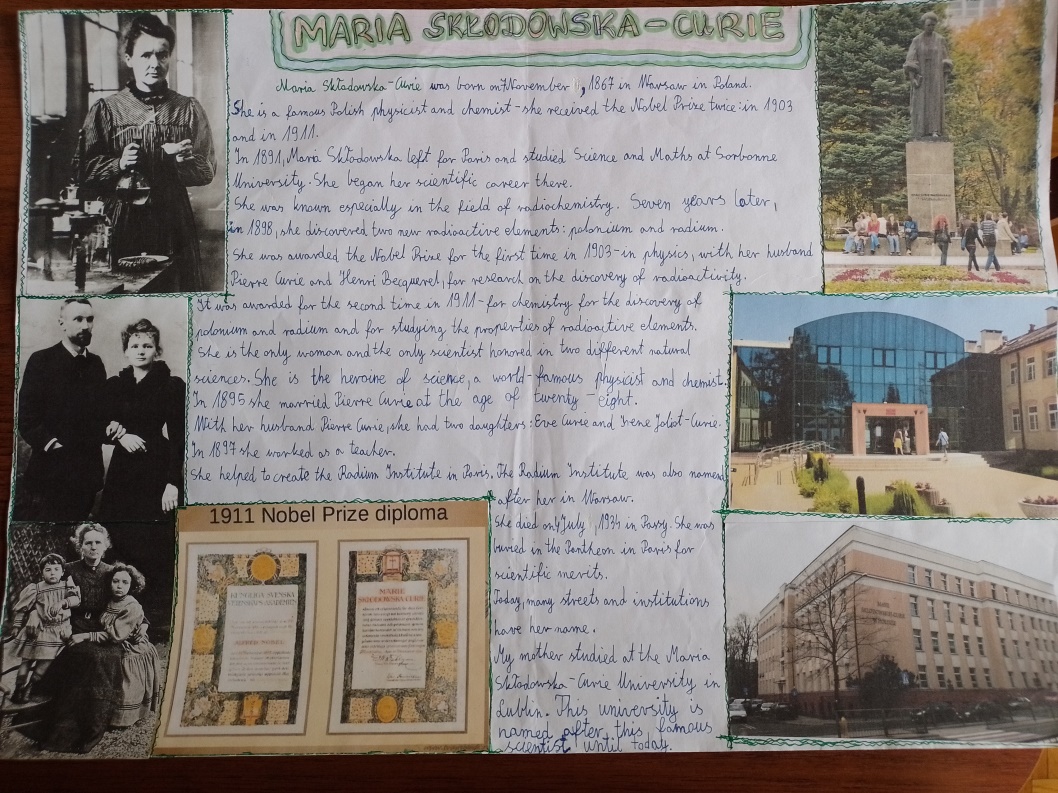 prezentacja             w języku angielskim                   o wybranej tematyce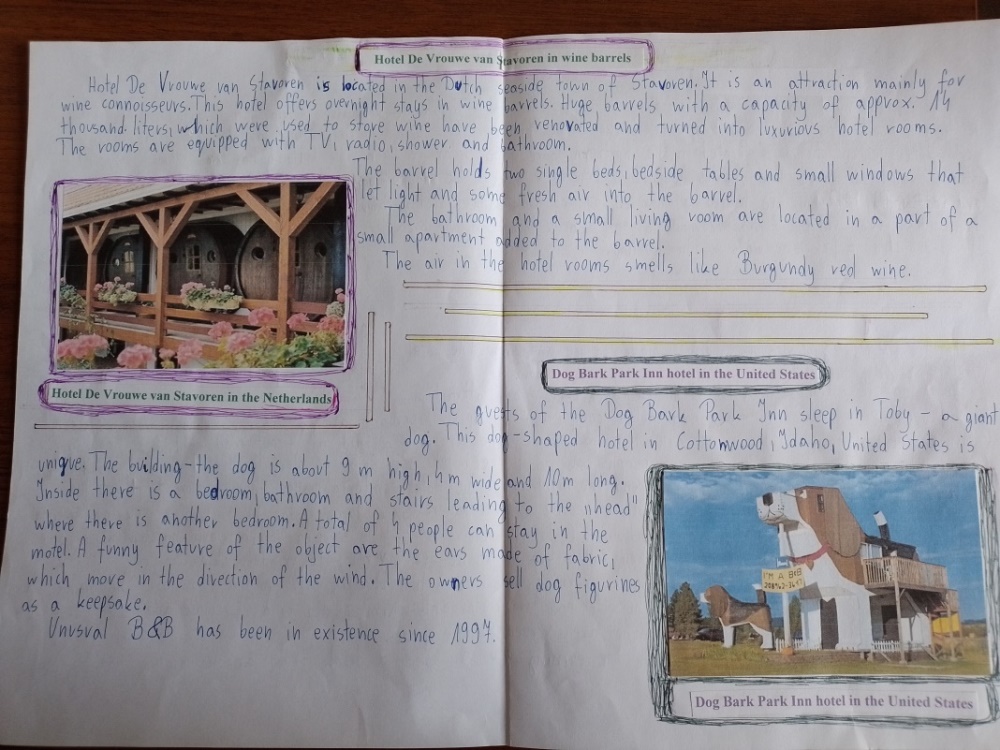 Zakup sprzętu komputerowego, drukarki,                          kalkulatora naukowego, pamięci przenośnej, lampki biurkowej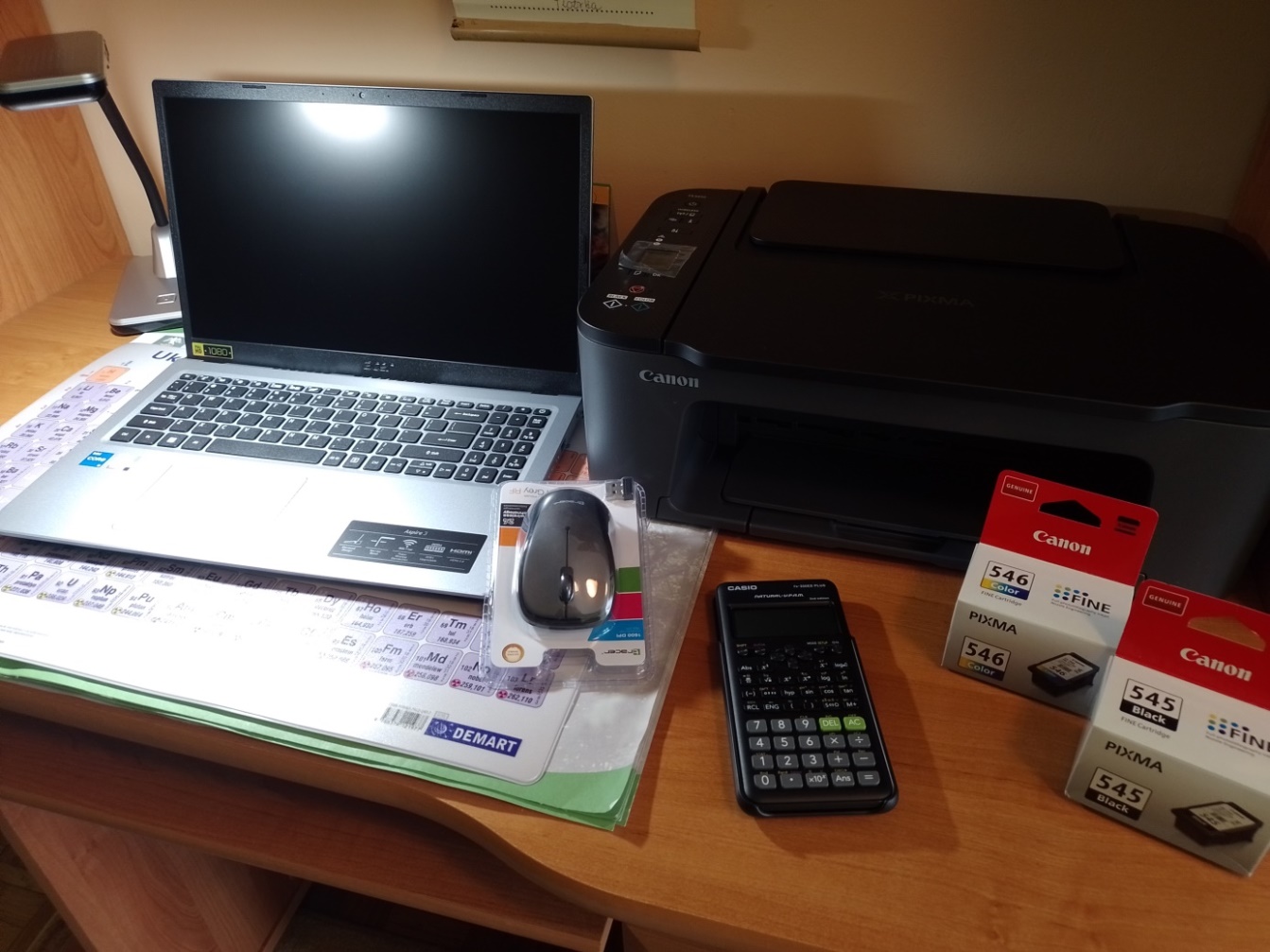 „ Nauka otwiera okno na świat! ” 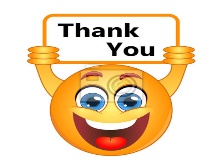 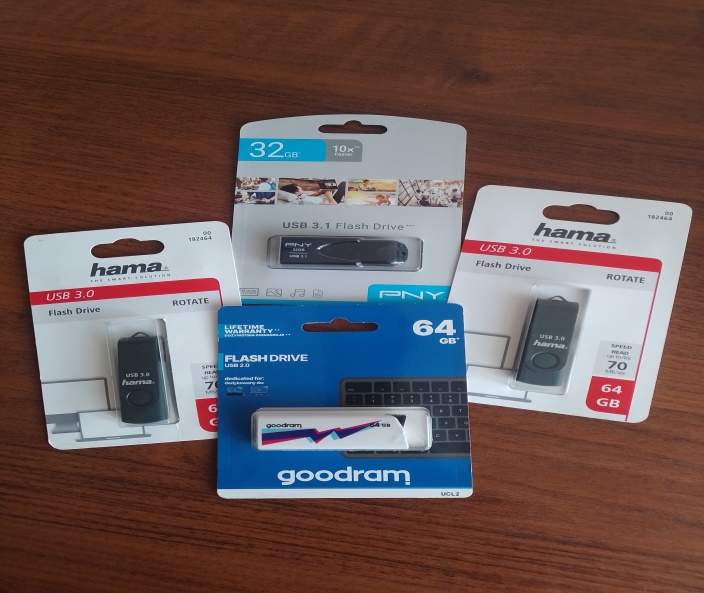 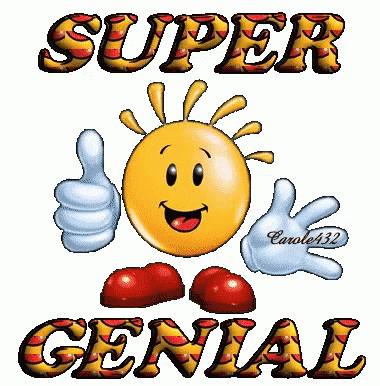 